Asking for attack?Asking for attack?Yesterday morning, during the care of magical creatures class at Hogwarts school, Draco Malfoy (a member of this school) was attacked by one of the large Hippogriffs after insulting it. We are still unsure whose fault it actually was as students are blaming different people.Eyewitnesses have stated that, at the beginning of the class, Hagrid (who was teaching this session) told the students that Hippogriffs do not like being insulted. When it was Malfoy’s turn to approach this peculiar creature, he is said to have muttered “This is very easy” and “I knew it must have been, if Potter could do it… I bet you’re not dangerous at all, are you?” speaking to the Hippogriff now. “Are you, you ugly great brute?” This is said to be what offended the Hippogriff, causing it to attack him.Malfoy lay on the ground, dripping with blood, whilst Hagrid was forcing the collar back on the Hippogriff and tried to tether it back on tree. “I’m dying, look at me. It’s killed me,” screamed Malfoy dramatically. “Yer not dyin’!” replied Hagrid, whose face had gone very white. Hagrid then rushed him to the castle, leaving the rest of the class still in shock.This morning, Malfoy returned to Hogwarts after staying overnight at the hospital. Children from the class are still blaming different people and are arguing about who cause the incident.“They should sack Hagrid right away!” states Pansy Parkinson.“It was Malfoy’s fault!” snaps Dean Thomas. Many other students agree or disagree and it has not been confirmed who is really to blame.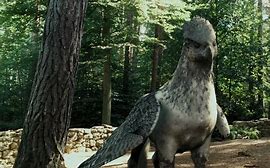 The Hippogriff that attacked MalfoyBy Evie Griffiths